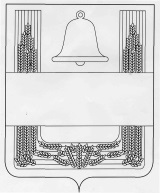 СОВЕТ ДЕПУТАТОВ СЕЛЬСКОГО ПОСЕЛЕНИЯ КОНЬ-КОЛОДЕЗСКИЙ СЕЛЬСОВЕТ ХЛЕВЕНСКОГО МУНИЦИПАЛЬНОГО РАЙОНА ЛИПЕЦКОЙ ОБЛАСТИ РОССИЙСКОЙ ФЕДЕРАЦИИСорок шестая сессия пятого созыва РЕШЕНИЕ04 февраля 2019 года                             с. Конь-Колодезь                                    № 95О внесении изменений в  Решение Совета депутатов сельского поселения Конь-Колодезский сельсовет Хлевенского муниципального района от 14.11.2016 года №33 «Об утверждении Положения «Об организации ритуальных услуг, порядке деятельности и содержания общественных  кладбищ на территории сельского поселения Конь-Колодезский сельсовет»Рассмотрев протест прокуратуры Хлевенского района от 24.01.2019 г. № 53-2019 в целях приведения нормативных правовых актов в соответствие с действующим законодательством, в соответствии с Законом Липецкой области от 28.09.2018 г. №205-ОЗ «О внесении изменений в статью 7 Закона Липецкой области «О некоторых вопросах местного самоуправления в Липецкой области», учитывая мнение постоянной депутатской комиссии, Совет депутатов сельского поселения Конь-Колодезский сельсоветР Е Ш И Л:1.Внести изменения в  Решение Совета депутатов сельского поселения Конь-Колодезский сельсовет Хлевенского муниципального района от 14.11.2016 года №33 «Об утверждении Положения «Об организации ритуальных услуг, порядке деятельности и содержания общественных  кладбищ на территории сельского поселения Конь-Колодезский сельсовет», принятое решением Совета депутатов сельского поселения Конь-Колодезский сельсовет  Хлевенского муниципального района Липецкой области от 14.11.2016 года  №33 (прилагаются).2.Направить изменения в  Решение Совета депутатов сельского поселения Конь-Колодезский сельсовет Хлевенского муниципального района от 14.11.2016 года №33 «Об утверждении Положения «Об организации ритуальных услуг, порядке деятельности и содержания общественных  кладбищ на территории сельского поселения Конь-Колодезский сельсовет» главе сельского поселения для подписания и обнародования.3.Настоящее решение вступает в силу со дня принятия и подлежит обнародованию.Председатель Совета депутат сельского   поселения Конь-Колодезский сельсовет                                    С.В. СавенковаИзменения в Решение Совета депутатов сельского поселения                          Конь-Колодезский сельсовет Хлевенского муниципального района от 14.11.2016 года №33 «Об утверждении Положения «Об организации ритуальных услуг, порядке деятельности и содержания общественных  кладбищ на территории сельского поселения Конь-Колодезский сельсовет»        Статья 1. Внести в Решение Совета депутатов сельского поселения Конь-Колодезский сельсовет Хлевенского муниципального района от 14.11.2016 года №33 «Об утверждении Положения «Об организации ритуальных услуг, порядке деятельности и содержания общественных  кладбищ на территории сельского поселения Конь-Колодезский сельсовет» следующие изменения:1. Название Положения  изложить в следующей редакции: «О порядке деятельности и содержания общественных  кладбищ на территории сельского поселения Конь-Колодезский сельсовет».2. Из пункта 1.1 Положения исключить слова «организации ритуальных услуг, порядке».3. Пункт 2.1 Положения изложить в следующей редакции:«2.1. К полномочиям Совета депутатов сельского поселения в области погребения и организации похоронного дела относятся:1)установление правил содержания мест погребения;2)определение порядка деятельности общественных кладбищ;3)установление размера бесплатно предоставляемого участка земли на территории кладбища для погребения умершего;4)иные полномочия, установленные законодательством Российской Федерации и законодательством Липецкой области».4. Пункт 2.2 Положения изложить в следующей редакции: «2.2. К полномочиям администрации сельского поселения в области погребения и организации похоронного дела относятся:1)организация похоронного дела в муниципальном образовании;2)принятие решения о создании мест погребения на территории сельского поселения;3)принятие решения о переносе мест погребения в случае угрозы стихийных бедствий;4)приостановление или прекращение деятельности на месте погребения при нарушении санитарных и экологических требований к содержанию места погребения, принятие мер по устранению допущенных нарушений и ликвидации неблагоприятного воздействия места погребения на окружающую природную среду и здоровье человека;5)проведение обследования местности в целях выявления возможных неизвестных захоронений;6)при обнаружении старых военных и ранее неизвестных захоронений обозначение и регистрация мест захоронений, в необходимых случаях организация перезахоронения останков погибших;7)принятие решения о создании воинских и вероисповедальных участков на общественных кладбищах.8) иные полномочия, установленные законодательством Российской Федерации и законодательством Липецкой области».5. Пункт. 3.3 Положения исключить.6. Раздел 4 Положения исключить.Статья 2.Настоящие изменения вступают в силу со дня их официального обнародования.Глава сельского поселения Конь-Колодезский сельсовет                                                        С.В. СавенковаПриложение к решению Совета депутатов сельского поселения Конь-Колодезский сельсовет Хлевенского муниципального района Липецкой области  «О внесении изменений в Решение Совета депутатов сельского поселения Конь-Колодезский сельсовет Хлевенского муниципального район от 14.11.2016 года № 33 «Об утверждении Положения  «Об организации ритуальных услуг, порядке деятельности и содержания общественных  кладбищ на территории сельского поселения Конь-Колодезский сельсовет»